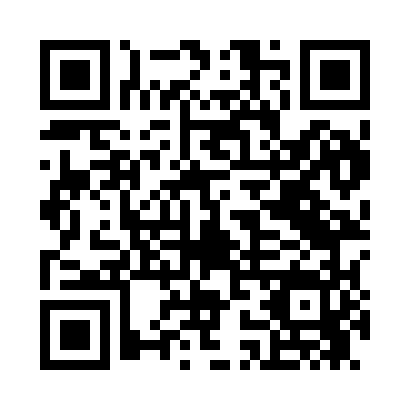 Prayer times for Nishna, Iowa, USAMon 1 Jul 2024 - Wed 31 Jul 2024High Latitude Method: Angle Based RulePrayer Calculation Method: Islamic Society of North AmericaAsar Calculation Method: ShafiPrayer times provided by https://www.salahtimes.comDateDayFajrSunriseDhuhrAsrMaghribIsha1Mon4:075:491:245:268:5810:402Tue4:085:501:245:268:5810:393Wed4:095:501:245:268:5810:394Thu4:105:511:245:268:5710:385Fri4:115:521:245:268:5710:386Sat4:115:521:255:268:5710:377Sun4:125:531:255:268:5610:378Mon4:135:541:255:268:5610:369Tue4:145:541:255:268:5610:3510Wed4:155:551:255:268:5510:3411Thu4:165:561:255:268:5510:3412Fri4:185:571:255:268:5410:3313Sat4:195:571:265:268:5310:3214Sun4:205:581:265:268:5310:3115Mon4:215:591:265:268:5210:3016Tue4:226:001:265:268:5210:2917Wed4:246:011:265:268:5110:2818Thu4:256:011:265:268:5010:2719Fri4:266:021:265:258:4910:2520Sat4:276:031:265:258:4910:2421Sun4:296:041:265:258:4810:2322Mon4:306:051:265:258:4710:2223Tue4:316:061:265:258:4610:2024Wed4:336:071:265:248:4510:1925Thu4:346:081:265:248:4410:1826Fri4:356:091:265:248:4310:1627Sat4:376:101:265:248:4210:1528Sun4:386:111:265:238:4110:1429Mon4:396:121:265:238:4010:1230Tue4:416:131:265:238:3910:1131Wed4:426:141:265:228:3810:09